Champ d'applicationles établissements de crédit de droit belgeles entreprises d'assurance de droit belgeles entreprises de réassurance de droit belgeles sociétés de bourse de droit belgeles compagnies financières de droit belgeles sociétés holding d’assurance de droit belgeles compagnies financières mixtes de droit belge(établissements qui sont collectivement dénommés ci-après « organismes financiers »).Cette déclaration est à utiliser par les organismes financiers de droit belge pour adresser à l’autorité de contrôle, dès qu’ils ont connaissance d’acquisitions ou d'aliénations de leurs titres ou part qui font franchir au cessionnaire ou au cédant, vers le haut ou vers le bas, les seuils de 10 %, 20 %, 30 % ou 50 % de leur capital ou de leurs droits de vote.Organisme financier déclarant :1. Titres représentatifs du capitalTotal des titres représentatifs du capital :titres auxquels est attaché un droit de vote :titres représentatifs du capital sans droits de vote :2. Total des droits de voteTotal des droits de vote attachés à l’ensemble des titres de l’organisme financier :Droits de vote attachés à des :3. 	Opération faisant l’objet de la présente déclarationDate de la transaction : ……………………………………………………………………………........................Identification du cédant : …………………………………………………..…………………………....................
………………………………………………………………………………………………………………………….......……………………………………………………………………………………..............................................Identification du cessionnaire : …………………………………………………..………………….....................
…………………………………………………………………………………………………………………………......................................................……………………………………………………………………………………Type et nombre de titres faisant l’objet de la transaction :………………………………………....................
………………………………………………………………………………………………………………………………………………………………………………………………………………………………………………………………………………………………………………………Pourcentages du capital et des droits de vote détenus par le cédant et le cessionnaire :Sources d’informations sur lesquelles se fondent les données ci-dessus :…………………………....……………………………………………………………………………………………………………………………………………………………………………………………………………………………………………………………………………………………………………………………………………………………………………………………………………………………………………………………………………………………………………………………………………………………………………………………………………………………………………………………………………………………………………………………………………………………………………………………………………………………………………………………………………………………………………………………………………………………………………………………………………………………………………………………………………………………………………………………………………………………………………………………………………………………………………………………………………………………….Identité et fonction du déclarant.Date et signatureboulevard de Berlaimont 14 – BE-1000 Bruxellestél. +32 2 221 38 12  – fax + 32 2 221 31 04numéro d’entreprise: 0203.201.340RPM Bruxelleswww.bnb.be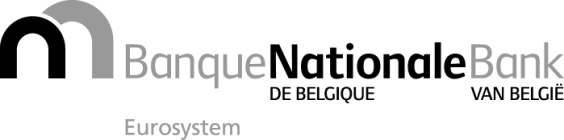 Bruxelles, le 14 septembre 2017Annexe 1 à la circulaire NBB_2017_23Annexe 1 à la circulaire NBB_2017_23Modification de l’état et de la composition du capitalDéclaration occasionnelleModification de l’état et de la composition du capitalDéclaration occasionnelleDateMontant du capitalsouscritlibéréautorisébénéficiant d’un droit inconditionnel à la conversionsoumis à une clause conditionnelleobligations convertibleswarrantsprêts convertiblesautres (à détailler)- droits de vote attachés  aux titres représentatifs du capital- droits de vote attachés  aux titres non représentatifs du capitalbénéficiant d’un droit inconditionnel à la conversionsoumis à une clause conditionnelleobligations convertibleswarrantsprêts convertiblesautres (à détailler)% du capital% du capital% des droits de vote% des droits de voteavant cessionaprès cessionavant cessionaprès cessionCédantCessionnaire